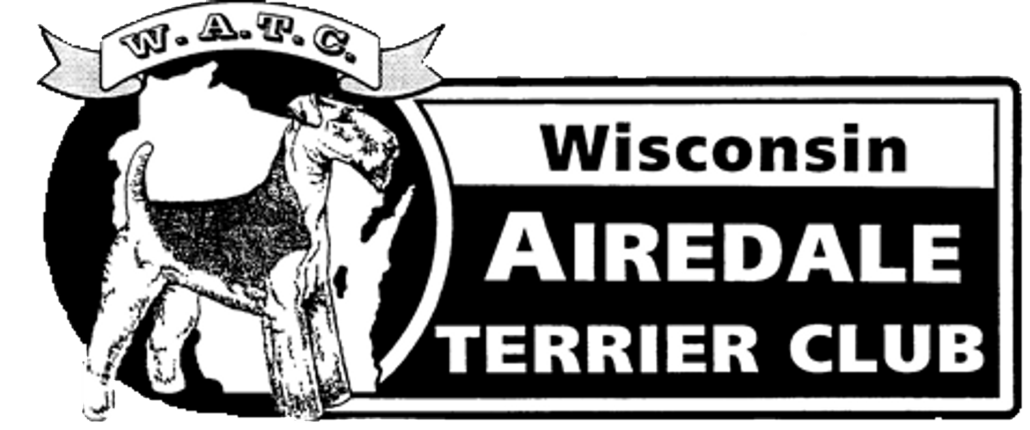 Spring NewsletterApril 2019Happy Spring!Here are a few announcements to note on your calendars.The WATC Annual Meeting was held on March 31, 2019 with Craig Larrabee and Mike Bernklau as our hosts.Please mark your calendars for the 2019 Spring Walk, which has been scheduled for Sunday, June 2, 2019 at Tendick Park in Saukville, Wisconsin.  A short business meeting will be part of the festivities.The Kennel Club of Fort Atkinson is holding its 25th Annual Spring Fun Match on April 27, 2019.  www.kcfadogs.orgThe AKC Museum of the Dog is moving from St. Louis, Missouri to New York City.  The museum will be reducing its collection via public auction on April 23, 2019.  Here is the Online Catalogue Link: https://www.lesliehindman.com/st-louis-spring_april19/May is the beginning of Barn Hunt season.  Links to the Barn Hunt Association follow:  www.barnhunt.com and https://www.facebook.com/barnhuntassociationDON’T FORGET  The WATC Specialty Show will be held on 7/27/2019 with Supported Entry on 7/28/2019.  Details below.The Twin Cities Airedale Specialty Show will be 8/23/2019.  The newly formed Northstar Terrier Association is submitting for an All Terrier Show on 8/22/2019.Additional news and reviews include:The Handstripping workshop held on February 24, 2019 was a big success.  Heather Roozee graciously donated her time and expertise, and Lisa provided the facilities and space at her K-9 Hair Care shop in Whitewater, Wisconsin.  There were between 12-15 attendees.The WATC 2019 Spring Walk will be held at Tendick Park in Saukville, Wisconsin.  This park is very “user friendly” (i.e., low on mud) especially in Spring/early Summer.  There will be a business meeting connected to the Spring Walk, during which we will confirm remaining details re: the 2019 Specialty Show.The 2019 Specialty Show will be held on 7/27/2019 with Supported Entry on 7/28/2019.  Events will be held at the Waukesha Expo grounds.  Martha Graham is the Sweepstakes Judge.  Diane Schlicht will be the breed judge.  Lisa Berglin will mark off grooming space for the show.  Box lunches for $5 to $10 will be available to order for a picnic lunch on the day of the Specialty Show (details to come).  Dinner will follow the Specialty Show at the Delafield Brew House for those who wish to attend (details to come).Spring is for puppies!Barbara Brown had a litter of puppies and all have found homesSandi Cooley had a litter of six puppies, www.strongbowairedales.com, 262-377-7852Lisa Berglin had a litter of nine puppies, Imprimis Airedales, 262-473-4949Joanne & Gary Vohs have a new litter whelped on March 7th.  There are 10 puppies, 6 little girls and 4 little boys.  The Dad is Jolee Aire Einstein, a Ch. Reydaleterrydale Daredevil son.  The Mom is Jolee Aire Olive, who is a grandaughter of Ch. Evermay's High Performance on her father's side and Carlos on her Mother's side.  Phone: 920-766-3778, Web site:  www.joannesinc.Jean Surfus had a litter of puppies around the 23rd of March.  Sire: Ch. Reydaleterrydale Rangel The Great Gatsby.  Dam: Ch. Darbywood’s Apple Of My Eye.  608-798-3543Margie Sinex has a litter on the way.  margie@charizmaairedales.comAdditional Feats and Accomplishments:Steve Lehrer’s CH. Hardknott Guilty Pleasures “Gilda” received her Champion ranking, (Am/Can CH Castiron Smooth Criminal At Shawndee x CH Hardknott Sometime In The  Sweet By And By)Breeder/Owner: Steve & Louise Lehrer Sandi Cooley’s Freya - Ch Moraine Strongbow Buckaroo Babe RATO earned her Barn Hunt Open (RATO) title on 9/16/2018Sue Zimmer’s Jolee Aire Buckwheat, RATS, TKN, CGC, JHFUR received his Versatility Award-Gold level from ATCAAnastasia Rudykh’s  Calm Target of Nessland received  two titles at Barn hunt : RATN and RATOPlease take a moment:Fondly remember long-time WATC member, Merritt Lyon, who passed away March 5, 2019.  Many WATC thoughts and prayers for Pam Lyon.News from the AKC:The USDA's Animal and Plant Health Inspection Service published a request for public comments on proposed updates to the federal Animal Welfare Act (AWA) licensing requirements.  AKC Government Relations is in the process of fully reviewing the proposal, and will provide additional analysis and comment in the coming days.  For more information, view the proposal or contact AKC GR at (919) 816-3720 or email doglaw@akc.org.  You may also contact the USDA directly at 301-851-3730. https://www.akc.org/legislative-alerts/usda-seeking-public-comments-updated-animal-welfare-act-licensing-requirements/The AKC Club Development Department supports AKC clubs. Our dedicated team has extensive dog sport and club experience and acts as a resource for clubs to tap into to receive guidance on holding successful events and growing membership.  Whether through sharing best practices and educational materials, providing event planning support or directing clubs to AKC subject experts, Club Development is here to help clubs achieve success. Please follow us on Facebook, Twitter and Instagram at AKC CLUB DEVELOPMENT.Thank you!Thank you from your still-rookie secretary, Sara Walker.  Enjoy our ever-changing spring in Wisconsin!Respectfully submitted,Sara J. WalkerWATC SecretaryApril 6th, 2019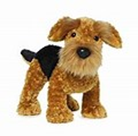 